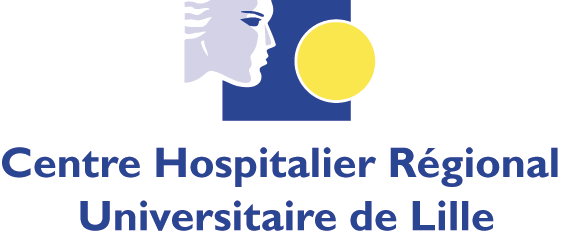 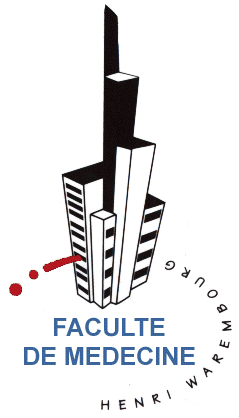 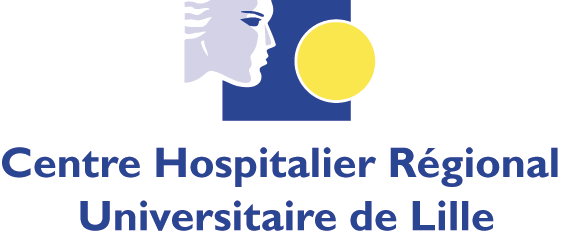 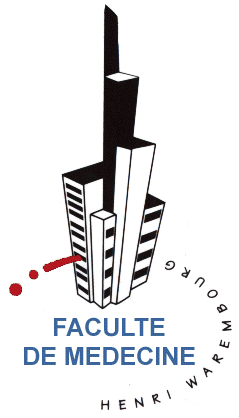 I - ETAT CIVIL Nom de naissance………………………………………………………………………….....Nom d’usage :………………………………………………………………………………….Prénom………………………………………………………………………………………….Date et lieu de naissance……………………………………………………………………..Nationalité :…………………………………………………………………………………….Cursus suivi  actuellement:	  Médecine		 Pharmacie Interne de Médecine Générale  Interne de Spécialité : DES de :	 en cours	 obtenu en :………………………DESC de : 	 en cours	 obtenu en :……………………… Clinicat en cours Autre situation (diplômes obtenus les années précédentes, etc.): ……………………………………………………………………………………………….Coordonnées personnelles :Adresse……………………………………………………………………………………………………. …………..…………………………………………………………………………………………………..………………………………….………………………………………………………….………………..Téléphone fixe : 			Téléphone portable : Courriel : II - CARACTERISTIQUES DU POSTEIDENTIFICATION DE LA SPECIALITE RETENUEIntitulé de la spécialité : Coordonnateur régional du DES / DESC :Chef de service au CHU de Reims :Prise de poste souhaitée :   mai 2018	   novembre 2018    mai 2019IV - ETUDES SUIVIES Année de réussite à l’Examen Classant National :………………………Rang de classement :……………./……………….Faculté d’origine …………………………………..Semestres d’internatStage hors subdivision réalisé(s) : quantité :    1  	  2  		 3 Implication Universitaire Antérieure (conférence d’internat, moniteur, etc…) :Dates et activités effectuées  :………………………………………………………………………………………………....…………………………………………………………………………………………………..…………………………………………………………………………………………………..Date prévue de soutenance de thèse d’exercice :…………………………………….Date de validation du DES :……………………………………………………………..Le DES doit avoir été validé avant la prise de fonctions. Date prévue de validation du DESC (le cas échéant)………………………………V - AUTRES FORMATIONS, DIPLOMES OU TITRES OBTENUS OU EN COURS Exemples : Master, DU, DIU, bourses, année recherche, médaille d’or, prix, etc…Précisez si vous avez suivi une formation recherche proposée par le CHU ou la formation à la bibliographie proposée par la bibliothèque universitaire.  VI – PUBLICATIONS Ecrites :      1er ou dernier auteur                    Autre rangOrales     :   1er ou dernier auteur                   Autre rangAffichées   1er ou dernier auteur                   Autre rangDONNEES RELATIVES AU SERVICE D’ACCUEILI	Présentation des effectifsII	 Description du servicePROJET MEDICAL (2 pages maximum)Responsabilité(s) effective(s) d’UF ou secteur d’hospitalisation (préciser) : --Activité(s) prise(s) en charge et/ou orientation(s) spécifique(s) :---Activité(s) personnellement effectuée(s) que vous souhaitez faire ressortir (préciser la nature et le nombre) : --Liste des services faisant régulièrement appel à vous (avis téléphoniques, avis sur dossier…) : --Recrutement personnel extra- et intra-hospitalier (préciser le type de malades, les principaux correspondants, le nombre si possible) :--PROJET PEDAGOGIQUE (2 pages maximum)…………………………………………………………………………………………………..…………………………………………………………………………………………………..…………………………………………………………………………………………………..PROJET DE RECHERCHE (2 pages maximum)…………………………………………………………………………………………………..…………………………………………………………………………………………………..…………………………………………………………………………………………………..PERSPECTIVES DE CARRIERE…………………………………………………………………………………………………..…………………………………………………………………………………………………..…………………………………………………………………………………………………..VALIDATION DE LA DEMANDESignatures Partie réservée à la Commission Accord       Liste d’attente  Réexamen sur un autre support : 	……………………………..LieuServicePériodeIntituléAnnée d’obtentionLieuNombre de :effectif actuel postes vacantsdéparts programmés (dates)PU-PHMCU-PHPHUPH temps pleinPH temps partielCCU-AH AHUAutre post-internatInternesExternesNombre de lits installés / Nombre d’actesNombre d’entrées par anNombre de consultationsDurée Moyenne de Séjour (DMS)Y a-t-il une permanence / continuité des soins prévue pour le candidat ? non oui :Si oui : Garde AstreintePour les actes techniquesNombre de gestes interventionnels (Chirurgie, endoscopie, radiologie interventionnelle…) : Pour les laboratoires :-nombre d’actes  par an :-nombre de B par an :-nombre de RIHN par an :Visites (n/semaine) : Participation aux activités d'urgence : Consultations (n/semaine) :      - Gardes (n/mois) :Actes techniques (n/semaine) :      - Astreintes (n/mois) : Chef de serviceChef de pôleNomPrénomTéléphoneSignatureCandidatNomPrénomDateSignature